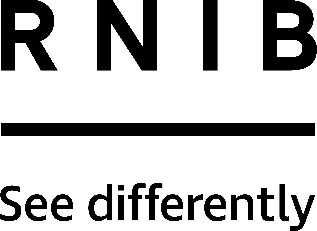 Easy-to-see measuring jug with tactile braille gauge (DK199, DK152-G)Thank you for purchasing from RNIB. For hygiene reasons this product is non-returnable unless faulty, or it can be returned within 14 days if unsuitable, in an unopened and as new condition. If, unfortunately the item is unsuitable and it meets the unopened and as new criteria, please contact us within 14 days of receipt to obtain your returns number. For further details and guidance on returning faulty items, please see the Terms and conditions of sale and How to contact RNIB sections of this instruction manual.Please retain these instructions for future reference. These instructions are also available in other formats. General descriptionThe easy-to-see measuring jug is designed to be used with the talking kitchen scale (DK152) but equally is more than useful for people who just want an easy-to-see jug with a tactile measuring feature. The bold markings on the outside show millilitres, pints and UK fluid ounces. The capacity is 1,300ml/2.25 pints.It also has a foam easy-grip handle and a spout with locating recess to help steady the jug when pouring into another container.Both the jug and tactile measuring gauge are microwave and dishwasher safe.Orientation of jugPosition the jug in front of you so the easy-grip handle is on the right. Front faceOn the front face closest to you, the easy-to-see markings indicate on the left, ml in even increments i.e. 200, 400, 600 etc up to 1200ml. On the right, UK fluid ounces are indicated as follows: 4, 12, 20, 28, 36 and 44.LeftOpposite the handle is the spout. Starting at the top of the jug, locate the outer corner of the spout, the furthest point from the handle. Moving your hand down the outside edge, you will feel a recess. This is designed to help steady the jug when pouring. Back faceRotate the jug 180 degrees so the handle is on the left and the back face is now the front face (the front face previous described is now furthest from you). The easy-to-see markings indicate on the left, ml in odd increments i.e. 100, 300, 500 etc up to 1300ml. On the right, pints are indicated in quarterly increments i.e. one quarter, a half, three quarters pints etc up to two and a quarter pints.Tactile measuring gaugeThe tactile measuring gauge is made of high temperature resistant food grade polypropylene and measures approximately 10cm (4 inches) long, 4cm (1.5 inches) wide and 1.8cm (0.7 inches) deep (including clip).The clip should be fitted over the rim of the jug so the gauge is positioned within the jug.The gauge has tactile and braille marks and consists of two parts, the measuring gauge itself and a securing clip, which should already be fitted together. When fitted together the gauge and securing clip easily rests on the inside of the jug by attaching to the rim. Hold the measuring gauge so that the securing clip is at the bottom and pointing away from you. The gauge is designed to be read upside down when in use. That is, when fitted to the inside of the jug the gauge replicates the braille as if you were reading braille in front of you. The gauge consists of a series of tactile raised markings positioned horizontally and raised dots located centrally along the gauge to indicate sub divisions. The measuring gauge has markings for millilitres on one side and fluid ounces on the other. Braille labels are located at specific positions in both millilitres and fluid ounces. At the upper most part of the gauge are two raised shapes which help stability when the gauge is placed inside the jug. These stability shapes do not provide any graduations for measuring liquids.Getting startedWarning!The jug must be placed on a flat surface. When using the jug in a microwave be aware that the contents may be very hot or even boiling. Care must be taken at all times when using the jug with a microwave. The jug can be washed normally in a dishwasher; however, it is recommended to wash the jug by hand as often as possible in order to keep the jug from being scratched or marked by the dishwashing process.Important: Clean the product in warm soapy water and rinse before first use.Using the productTo use the jug simply fill with the required liquid to the markings you wish to measure by using either the printed graduations on the jug or the measuring gauge.To help with pouring the jug incorporates a unique rest feature under the spout. This concave shape allows the user to place the jug onto a side of a bowl or pan to add improved stability when pouring. This rest feature is easily located by rubbing the base of the spout against the bowl or pan. Using this rest area enables some of the weight of the jug and ingredients to rest on the pan or bowl before and during pouring.Please take extra care when pouring heavy hot liquids into pans and bowls. Please also ensure that the jug is not used on hot pans or bowls prior to using this rest feature and that the pans or bowls are stable before pouring.Tactile measuring gauge adjustmentThe tactile measuring gauge has markings for millilitres on one side and fluid ounces on the other. In order to change which tactile markings are required the measuring gauge must be disassembled from the clip, rotated and then reassembled accordingly. The fluid ounce side of the measure is represented by the braille label ‘fo’ and this is located in between the securing clip end of the measure and is readable at all times when the fluid ounce option is selected. The millilitres side of the measure is represented by the braille label ‘ml’ and this is located in between the securing clip end of the measure and is readable at all times when the millilitres option is selected.Each tactile mark mimics the printed markings on the jug. We recommend a little practice with the way you use the gauge to ensure that your own style of measuring can be used to accurately measure the ingredients.To change the tactile measurement between millilitres and fluid ounces hold the measuring gauge so that the securing clip is at the top and facing towards you. Locate the two location pips on the back of the measuring gauge, as these will guide you when you turn the gauge around. With the gauge securing clip facing you push downwards. The clip should now unclip naturally from the gauge. While still holding the gauge, rotate it 180 degrees and the desired tactile markings are now facing the right side. Locate the two holes that the securing clip came out of. This will give you an indication where the location points are. Now place the securing clip back into position. You should feel the locating pips on the securing clip push through the tactile measure. Push the securing clip into these holes until it stops and then push it upwards. The securing clip should now be in the correct position. If you feel resistance when pushing the securing clip upwards try to move it from side to slide slightly until it moves upwards. If you still feel resistance it may not be located correctly. The securing clip and measuring gauge should feel roughly flush on the top when fitted correctly. Turn the gauge over so that that the securing clip is facing away from you. Check that the required tactile graduations have been selected before re-attaching the clip to the jug.Weighing and measuring ingredientsTo measure ingredients using the tactile measuring gaugeWith the jug in front of you hold the measuring gauge so that the securing clip is at the top and pointing away from you. Place the measuring gauge inside the jug making sure that the clip is facing the outer rim of the jug and can then be secured in place on the lip of the jug.Push or let the gauge find the edge of the jug and if required push the measuring gauge down onto the edge allowing the slot in the securing clip to locate onto the edge of the jug.Please be aware that the measuring gauge does move freely so it may move during pouring. A forefinger touching the measuring gauge during pouring is a safe way to reduce its movement.Place your finger on the gauge that represents the measuring capacity you wish to add to the jug and pour the ingredients into the jug until you feel the ingredient touch your finger. Please do not use this method when adding very hot liquids or ingredients.It is recommended that the measuring gauge is removed from the jug prior to mixing or if being washed up by hand.Using fluid ounce measurementThere are two types of tactile increments: single dots for the increments of two and braille and solid horizontal lines for the four ounce increments.Each tactile mark on the gauge represents an increase of two fluid ounces and there are 20 tactile markings on the measure. The first tactile mark on the tactile measure indicates a 2 fluid ounce position. The first marking has a single dot in the centre, and two horizontal lines at either side of it.Braille indicators are positioned at the locations listed as follows:4 - 4 fluid ounces8 - 8 fluid ounces12 - 12 fluid ounces16 - 16 fluid ounces20 - 20 fluid ounces24 - 24 fluid ounces28 - 28 fluid ounces32 - 32 fluid ounces36 - 36 fluid ounces40 - 40 fluid ounces Using millilitres measurementThe measure has both single dots for the 50 ml increments, and solid horizontal lines for the 100 ml markings. Each tactile mark represents an increase of 50 millilitres and there are 24 tactile markings in total on the measure. The first tactile mark on the tactile measure indicates a 50 millilitre position.  The first marking has a single dot in the centre, and two horizontal lines at either side of it.Braille indicators are positioned at the locations listed as follows:a - 100 mlb - 200 mlc - 300 mld - 400 mle - 500 mlf - 600 mlg - 700 mlh - 800 mli - 900 mlaj - 1000 mlaa - 1100 mlab - 1200 mlac – 1300 mlCleaning the jugThe jug can be washed in a dishwasher; however it is recommended to hand wash in warm soapy water as dishwashers will gradually erode the markings and the surface may become scratched. Dishwashing at high temperature may also reduce the elasticity of the foam grip. Important: Clean the product in warm soapy water and rinse before first use.How to contact RNIBPhone: 0303 123 9999Email: shop@rnib.org.ukAddress: RNIB, Northminster House, Northminster, Peterborough PE1 1YNOnline Shop: shop.rnib.org.ukEmail for international customers: exports@rnib.org.uk Terms and conditions of saleThis product is guaranteed from manufacturing faults for 24 months from the date of purchase.  If you have any issues with the product and you did not purchase directly from RNIB then please contact your retailer in the first instance. For hygiene reasons the kitchen scale and jug is not returnable unless faulty. For all repairs contact RNIB first to get a returns authorisation number to help us deal efficiently with your product return. You can request full terms and conditions from RNIB or view them online. RNIB Enterprises Limited (with registered number 0887094) is a wholly owned trading subsidiary of the Royal National Institute of Blind People ("RNIB"), a charity registered in England and Wales (226227), Scotland (SC039316) and Isle of Man (1226). RNIB Enterprises Limited covenants all of its taxable profits to RNIB.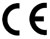 This product is CE marked and fully complies with all applicable EU legislation. 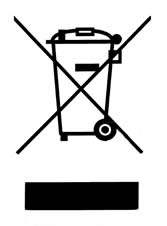 Please do not throw items marked with this symbol in your bin.  Recycle your electricals and electronic devices free at your local recycling centre. Search for your nearest recycling centre by visiting www.recyclenow.com.Date: July 2021.© RNIB